Kersttoernooi (Tripletten)Zaterdag 19 decemberInschrijven vóór 15 december
Max. 36 teamsAanvang 13.30 uur, melden vóór 13.15 uur
 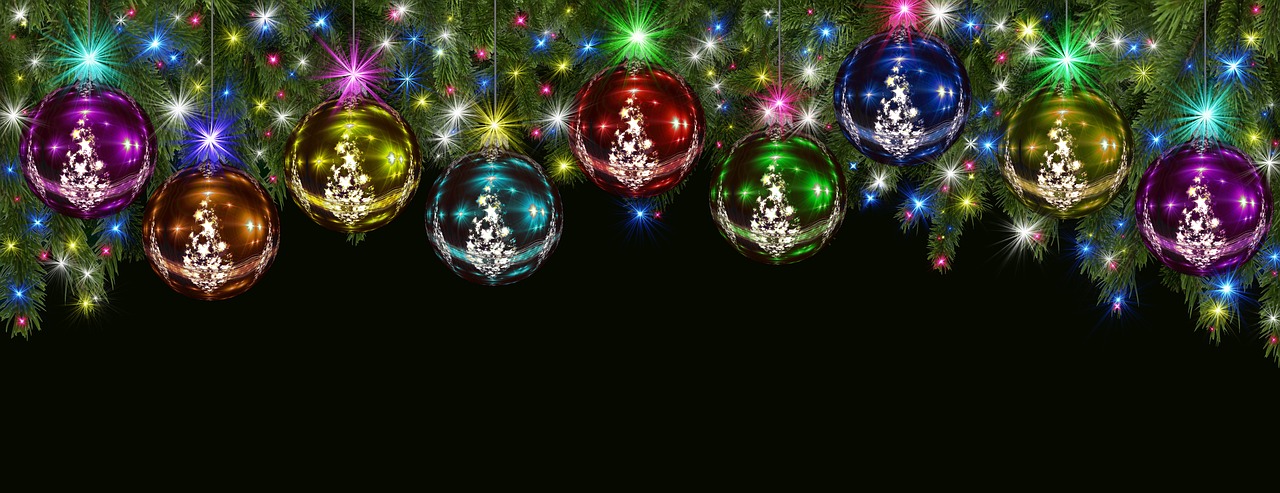 